Приложение № 1к Предложению о сотрудничествеГенеральный директор                                                                                                                                      А.В. Язев№ п/пСроки выполненияЗаказчик (наименование, адрес, контактные телефоны)Описание договораСумма договора, рублейСведения о рекламациях по перечисленным договорам112.07.2012-15.02.2013ОАО «ЗМУ КЧХК» , Москва, Пресненская наб, 10Кирово-Чепецк, пер.Пожарный ,7Строительно-монтажные работы по проекту «Техническое перевооружение цеха фосфорной кислоты и нитратных солей. Производство товарного нитрата кальция»79 124 624, 50нет203.09.2013-24.09.2013ОАО «ЗМУ КЧХК» , Москва, Пресненская наб, 10Кирово-Чепецк, пер.Пожарный ,7Реконструкция агрегата АК-72 №2  с увеличением производительности на 55 тыс. т/ в год1 664 670,84нет320.09.2013-10.12.2013ОАО «ЗМУ КЧХК» , Москва, Пресненская наб, 10Кирово-Чепецк, пер.Пожарный ,7Строительно-монтажные работы по этажерке и эстакаде в рамках проекта «Техническое перевооружение цеха фосфорной кислоты и нитратных солей. Создание производства товарного нитрата кальция двухводного на базе производства нитрата кальция безводного»4 204 596,06нет415.10.2013-15.04-2014ОАО «ЗМУ КЧХК» , Москва, Пресненская наб, 10Кирово-Чепецк, пер.Пожарный ,7Строительно-монтажные работы в рамках проекта «Техническое перевооружение цеха фосфорной кислоты и нитратных солей. Создание производства товарного нитрата кальция двухводного на базе производства нитрата кальция безводного»22 736 520,14нет525.02-2014-05.06.2014ОАО «ЗМУ КЧХК» , Москва, Пресненская наб, 10Кирово-Чепецк, пер.Пожарный ,7Строительно-монтажные работы по реконструкции узла сухого мела в рамках проекта «Техническое перевооружение цеха фосфорной кислоты и нитратных солей. Создание производства товарного нитрата кальция двухводного на базе производства нитрата кальция безводного»4 350 000,00нет625.02.2014-05.06.2014ОАО «ЗМУ КЧХК» , Москва, Пресненская наб, 10Кирово-Чепецк, пер.Пожарный ,7Строительно-монтажные работы по устройству ж/д и подкрановых путей, а также маневрового устройства в рамках проекта «Техническое перевооружение цеха фосфорной кислоты и нитратных солей. Создание производства товарного нитрата кальция двухводного на базе производства нитрата кальция безводного»5 394 744,06нет714.07.2014-02.08.2014ОАО «ЗМУ КЧХК» , Москва, Пресненская наб, 10Кирово-Чепецк, пер.Пожарный ,7Работы по капитальному ремонту агрегата АМ-766 442 766,15нет807.07.2014-16.07.2014ОАО «ЗМУ КЧХК» , Москва, Пресненская наб, 10Кирово-Чепецк, пер.Пожарный ,7Работы по капитальному ремонту агрегата АМ-702 653 139,14нет930.10.2014-14.04.2015ОАО «ЗМУ КЧХК» , Москва, Пресненская наб, 10Кирово-Чепецк, пер.Пожарный ,7Выполнение монтажных работ в рамках проекта «Техническое перевооружение цеха фосфорной кислоты и нитратных солей. Создание производства товарного нитрата кальция двухводного на базе производства нитрата кальция безводного».  11 210 000,00нет1029.04.2015-30.05.2015ОАО «ЗМУ КЧХК» , Москва, Пресненская наб, 10Кирово-Чепецк, пер.Пожарный ,7Демонтажу аппарата поз.Е-57/3, Е-34/2 и площадок обслуживания, устройству кислотоупорных полов в соответствии с проектом № 069-57-900/0281 739 000,00нет1121.05.2015-31.08.2015ООО «Галополимер Кирово-Чепецк», г. Пермь, ул. Ласвинская, 98Замена коллектора хлора в цехе 28(82,160)7 990 000,00нет1212.05.2015-30.06.2015ОАО «ЗМУ КЧХК» , Москва, Пресненская наб, 10Кирово-Чепецк, пер.Пожарный ,7Комплекс работ по проекту «Приведение к ПБ узла выдачи 90% РАС к.900/01 ц.57»2 500 000,00нет1301.06.2015-15.11.2015ООО «Галополимер Кирово-Чепецк», г. Пермь, ул. Ласвинская, 98Ремонт кирпичной кладки корусов завода3 590 000,00нет1415.06.2015-31.08.2015ОАО «ЗМУ КЧХК» , Москва, Пресненская наб, 10Кирово-Чепецк, пер.Пожарный ,7Строительно-монтажные работы по проекту «Изготовление аппарата ИТН цех 57»5 200 000,00нет1501.05.2015-31.12.2015ООО «Галополимер Кирово-Чепецк», г. Пермь, ул. Ласвинская, 98Косметический ремонт помещений5 368 000,00нет1612.08.2015-10.10.2015ОАО «ЗМУ КЧХК» , Москва, Пресненская наб, 10Кирово-Чепецк, пер.Пожарный ,7СМР в рамках проекта «Внедрение технологии получения нитрата кальция безводного с использованием незадействованных производственных площадей ЗМУ»2 695 610,88нет1714.08.2015-23.10.2015ОАО «ЗМУ КЧХК» , Москва, Пресненская наб, 10Кирово-Чепецк, пер.Пожарный ,7Выполнение демонтажных работ в рамках проекта «Техническое перевооружение производства безводного нитрата кальция»1 900 000,00нет1812.11.2015-25.01.2016Филиал «КЧХК» АО «ОХК «УРАЛХИМ» в г. Кирово-Чепецке, Москва, Пресненская наб, 10Кирово-Чепецк, пер.Пожарный ,7Выполнение  работ в рамках проекта «Техническое перевооружение узла производства безводного нитрата кальция»19 800 000,00нет1920.12.2015-17.05.2016Филиал «КЧХК» АО «ОХК «УРАЛХИМ» в г. Кирово-Чепецке, Москва, Пресненская наб, 10Кирово-Чепецк, пер.Пожарный ,7Выполнение  работ в рамках проекта «Техническое перевооружение  производства безводного нитрата кальция» - 3-й этап.129 800 000,00нет2023.07.2015-22.08.2016ООО «Газпром теплоэнерго Киров», 610002, Кировская обл., г. Киров, ул. Ленина, д. 112аКапитальный ремонт теплоизоляции тепловых сетей расположенных: Кировская область, Слободской район, пгт. Вахруши1 910 000,00нет2114.09.2015-12.10.2015ООО «Газпром теплоэнерго Киров», 610002, Кировская обл., г. Киров, ул. Ленина, д. 112аКапитальный ремонт участка теплотрассы к детскому саду, расположенный по адресу: Кировская область, Слободской район, пгт. Вахруши, ул. Мира, 2а.1 958 000,00нет2214.09.2015-12.10.2015ООО «Газпром теплоэнерго Киров», 610002, Кировская обл., г. Киров, ул. Ленина, д. 112аКапитальный ремонт объектов:участок тепловой сети по ул. Свободы,участок тепловой сети по ул. Красных Курсантов от ТК Бумажников до ул. Фестивальная,участок тепловой сети по ТК Бумажников -Тп Больницы,5 040 323,00нет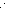 